ACC. Pre-Calc. Forecast
◄ Dec 2017January  2018January  2018January  2018January  2018January  2018Feb 2018 ►SunMonTueWedThuFriSat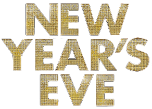 1 New Year's Day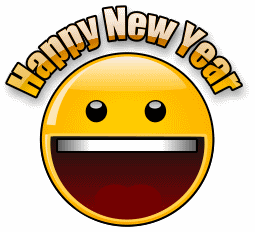 2 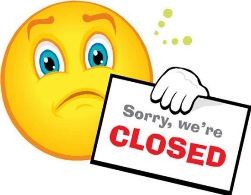 3 Return From Winter BreakExam Review Handed out.  Exam Review Work Day.4 10.4 pg. 758 odds11-15, 19, E.O.O. 29-495 Cold Day No School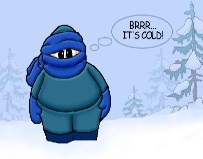 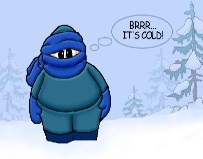 6 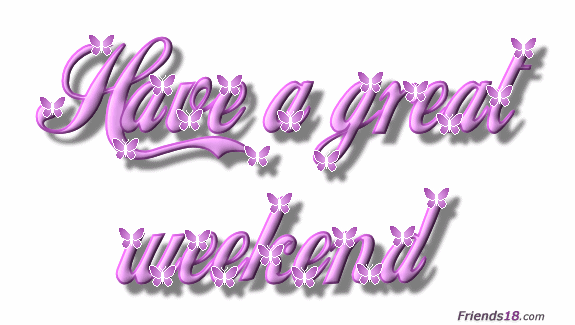 7 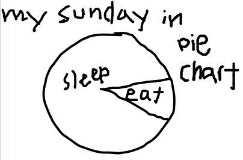 8 10.4B pg. 760Odds 57-71 & Quiz Review pg. 800-801 1-37 odds9 Quiz 10.1-10.410 Lesson 10.7 pg. 781 5-59, 65-75,85,97, 105-109  ALL ODDS11 10.8 pg. 789All 1-12, odds 13-21, E.O.O. 23-4712 Polar Graphs 10.9 Notes and Exploring Project13 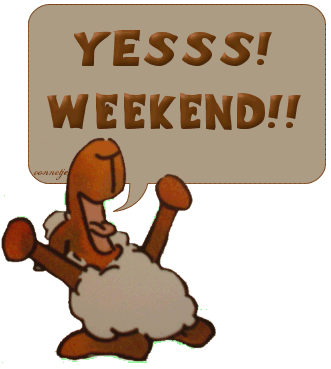 14 15 Martin Luther King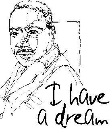 16 ReviewPg. 800Evens 2-16, 22-38, 42,44, 66-86, 90-10217 ReviewPg. 801Odds 1-15, 21-37, 41-43, 67-87, 91-10118 Unit 5 Test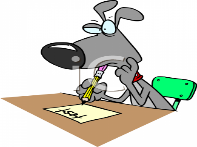 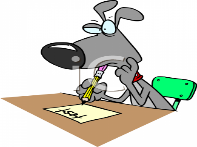 19Lesson 9.2 pg. 657 odds 4-49 odds 51-73, odd 83-87, odds 91-9320 21 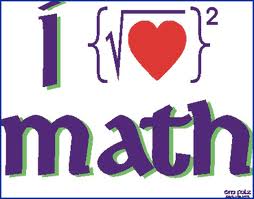 22 Review Day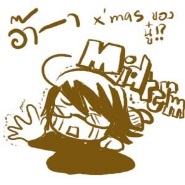 23Exam Review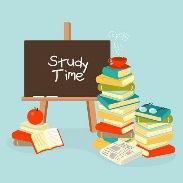 24Mid-Term Exams 1st and 2nd Hour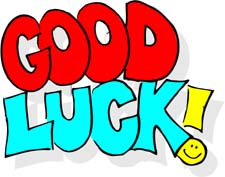  25Mid-Term Exams3rd and 4th Hour26 Mid-Terms 5th and 6th Hour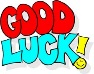 27 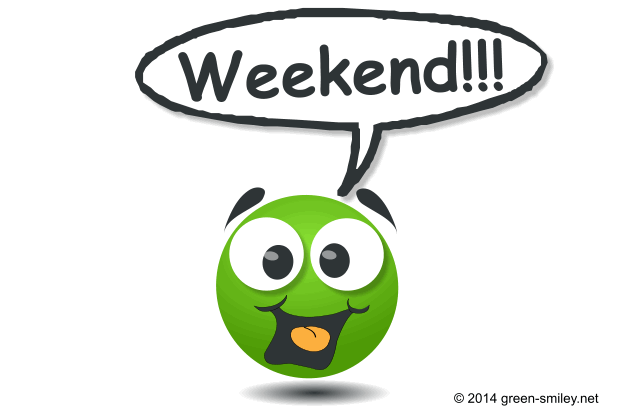 28 29 First Day Second SemesterTextbooks/ Activity/classroom proceedures30Lesson 9.3 pg. 667 1-4, odds 29-5531 Lesson 9.3 pg. 668Odds 67-105, 115, 117,1331                                                2 Groundhog Day1                                                2 Groundhog Day1                                                2 Groundhog Day